HLAVNÍ PARTNER SOUTĚŽE: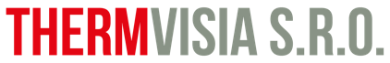 SPONZOŘI SOUTĚŽE:Okresní myslivecký spolek KroměřížMYSLIVOST – mediální partner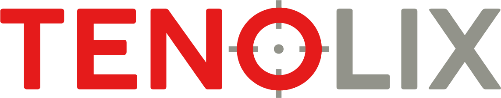 cup 2024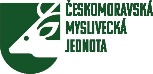 4. kolostřelecké soutěže mládežez malorážky a vzduchovkyv sobotu 24. 8. 2024na střelnici HVĚZDA – OMS KroměřížVýsledky všech kategorií jsou započítávány do dlouhodobé soutěže:TENOLIX CUP 2024Jičín 11.5.    	Tachov 1.6.	Neplachovice 29.6. 	Kroměříž 24.8.více na:	facebook / tenilixcup        Organizační výbor:Ředitel závodu: 		Jan BuksaHlavní rozhodčí:		Ing. Josef KrausEkonom závodu: 		Gabriela Puršová Rozhodčí soutěží:	            	zajišťuje SK HvězdaTechnická služba:	            	Jaroslav Beran                                      Zdravotní služba: 	            	nemocnice KroměřížStravování: zajištěno na střelnici.Trénink: pátek 23.8.2024     14-18Startovné: malorážka      –   200,- Kč                   vzduchovka   –   200,- KčStartovné na účet: 115-620660237/0100Var. symbol: 248Zpráva pro příjemce: Jméno a příjmení závodníkaPřihlášky zasílat na e-mail: zavodyhvezda@seznam.czUzávěrka přihlášek: 21.8. 2024   Ochrana sluchu je pro všechny závodníky povinná!!!       Přebor se koná za každého počasí dle střeleckého řádu ČMMJ a těchto propozic. Při prezentaci předloží střelec (nebo jeho doprovod) platný ZP.Organizační výbor si vyhrazuje po dohodě s hlavním rozhodčím právo změny v organizaci a průběhu závodu, která bude závodníkům včas oznámena.Protesty: Podle střeleckého řádu ČMMJ. Střelec jen za svoji osobu písemně nejpozději do 15 min. po vyhlášení výsledku s vkladem 500,- Kč. Pokud je protest zamítnut, vklad propadá. Rozhoduje jury a její rozhodnutí je konečné. cup 2024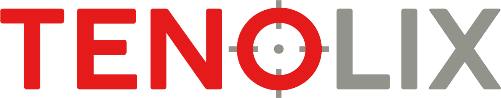 Sobota 24. 8. 2024 8,00 hodin	–     Slavnostní zahájení  8,30 hodin 	–     Zahájení závoduKategorieK4M Pohár předsedy OMS KroměřížJuniorky a junioři 16-20 letLiška – poloha vsedě s oporou loktůSrnec – vstoje s oporou pevné tyčeKamzík – vstoje s oporou volné tyčeKňour – vstoje bez opory (vše na 50 m, 10 ran)K4M Pohár předsedy OMS KroměřížDorostenky a dorostenci 11-15 letLiška – vsedě s oporou loktů,  Kamzík, srnec – vsedě s oporou loktůKňour – vstoje s oporou pevné tyče (vše na 50 m, 10 ran)Vzduchovka mládeže Pohár předsedy OMS KroměřížŽákyně a žáci do 10 letRedukované terče lišky, srnce, kamzíka a kňoura na 10 m, vzduchovka s puškohledem, poloha vleže s oporou, 10 ran.                                                                                                                                                                                                                                                                                                                                   